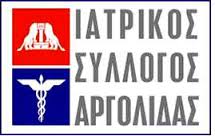                                                        ΙΑΤΡΙΚΟΣ ΣΥΛΛΟΓΟΣ ΑΡΓΟΛΙΔΑΣ                                                    ΑΣΚΛΗΠΙΟΥ 30, ΝΑΥΠΛΙΟ 21100                                                       ΤΗΛ:27520-24760,fax:27520-29824                                                   Ε-MAIL: isargolidos@gmail.com                                                       www.isargolidos.grΝαύπλιο: 11/11/2015     Αρ. Πρωτ.: 221Προς: ΔΙΟΙΚΗΤΗ ΤΗΣ 6ης ΥΠΕ Κοιν: Υφυπουργό Υγείας, Γ.Γ. Δημόσιας Υγείας, Διοικητή Γεν. Νοσοκομείου Αργολίδας, Γραφείο Δημάρχου Άργους, Γραφείο Δημάρχου Ναυπλίου,Π.Ι.Σ.Θέμα: Οι ανάγκες της Δημόσιας Υγείας στην Αργολίδα  Κε Διοικητά είστε ήδη ενήμερος για τα σοβαρά προβλήματα που αφορούν στη δημόσια υγεία του νομού Αργολίδας. Προβλήματα που συσσωρεύτηκαν εδώ και χρόνια, με αποτέλεσμα αυτή τη στιγμή η κατάσταση να χαρακτηρίζεται οριακά επικίνδυνη για την υγεία του λαού της Αργολίδας παρ’ όλες τις φιλότιμες προσπάθειες των εργαζομένων ιατρών και νοσηλευτών.Περιληπτικά θα αναφέρουμε ότι:Τέλος Οκτωβρίου και οι δύο νοσοκομειακές μονάδες έχουν λάβει μόνο το 40% του ετήσιου προϋπολογισμού τους. Οι ιατροί των Κ. Υγείας δεν έχουν πληρωθεί τις εφημερίες τους από τον Απρίλιο.Ιατροί κυρίως αλλά και νοσηλευτές μπαίνουν στην διαδικασία μετακίνησης από τα Κέντρα Υγείας αλλά και από το ένα νοσοκομείο στο άλλο, όχι μόνο στην Αργολίδα, αλλά προκειμένου να καλύψουν κενά και σε άλλες πόλεις (πχ Κόρινθος, Σπάρτη).Τα ΠΕΔΥ έχουν μείνει χωρίς ιατρούς.  Παιδιατρική κλινική δεν λειτουργεί αλλά και η καρδιολογική κλινική του νοσοκομείου Ναυπλίου έμεινε χωρίς καρδιολόγο!!!!     Κε Διοικητά ο ΙΣ Αργολίδας γνωρίζει καλά τα θέματα Υγείας της περιοχής μας, αφού έχει συζητήσει από κοντά με τους εργαζομένους, ιατρικό και νοσηλευτικό προσωπικό των Κ.Υγείας του νομού, αλλά και των δύο μονάδων του γενικού νοσοκομείου Αργολίδας.    Πάγια θέση μας είναι η ΔΗΜΟΣΙΑ ΚΑΙ ΔΩΡΕΑΝ ΥΓΕΙΑ για όλο τον λαό. Πιστεύουμε ότι από την στιγμή που διαλύεται η ΠΦΥ αναγκαστικά συμπαρασύρει όλο το σύστημα υγείας. Σε λίγο θα καταρρεύσουν και τα νοσοκομεία διότι ως γνωστόν η διάλυση του ΠΕΔΥ έχει συνέπεια σε όλες τις δομές υγείας.    Προτείνουμε ένα καθολικό δημόσιο και δωρεάν σύστημα υγείας με μόνιμο προσωπικό πλήρους και αποκλειστικής απασχόλησης, με ανάπτυξη της ΠΦΥ στοχεύοντας στην πρόληψη, στους εμβολιασμούς, στον κλινικό εργαστηριακό έλεγχο, στην παρακολούθηση των χρονίως πασχόντων σε πλήρη διασύνδεση και συνεργασία της ΠΦΥ με την  ΔΦΥ.Διεκδικούμε άμεσα για:Τα Κ.Υγείας: Να επιστρέψουν οι γιατροί και οι νοσηλευτές που έχουν μετακινηθεί, έτσι ώστε να καλύπτονται οι εφημερίες στα ΚΥ με ασφάλεια. Να εξοικονομηθούν πόροι για την αγορά υγειονομικού υλικού απαραίτητου έτσι ώστε να μην αγοράζει το προσωπικό με δικά του χρήματα βασικά υλικά και φάρμακα.Τα ΠΕΔΥ: Πρόσληψη ιατρών πλήρους και αποκλειστικής απασχόλησης όλων των απαραιτήτων ειδικοτήτων, πρόσληψη όλου του απαραίτητου νοσηλευτικού και διοικητικού προσωπικού , κάλυψη με αναλώσιμα υλικά.Γ.Ν. ΑΡΓΟΛΙΔΑΣΝ. Μονάδα Ναυπλίου:1) Τουλάχιστον έναν καρδιολόγο καθώς το νοσοκομείο μένει ακάλυπτο σε κάποιες εφημερίες.2) Έναν ορθοπεδικό3) Έναν βιοπαθολόγο4) Έναν αναισθησιολόγοΝ. Μονάδα Άργους :1) Δύο ακτινολόγους2) Ένα χειρούργο3) Ένα καρδιολόγο4) Ένα γυναικολόγο μαιευτήρα5) Ένα παθολογοανατόμοΥπάρχει ανάγκη για πρόσληψη 20 νοσηλευτών για το Γ.Ν. Αργολίδας όπως επίσης να καλυφθούν οι ανάγκες σε αναλώσιμα υλικά και προμήθειες έτσι ώστε να λειτουργούν με ασφάλεια όλες οι μονάδες.Κε Διοικητά δεν θα σταματήσουμε να παρεμβαίνουμε έως ότου δούμε την Παιδιατρική Κλινική του Νοσοκομείου Αργολίδας να λειτουργεί, και να μη ζούμε καθημερινά το φαινόμενο νεογέννητα και μεγαλύτερα παιδιά να διακομίζονται σε άλλους νομούς για προβλήματα υγείας που θα μπορούσαν να αντιμετωπίζονται στον τόπο μας, με ότι αυτό συνεπάγεται για τις οικογένειες των παιδιών αυτών.  Κε Διοικητά ο ΙΣ Αργολίδος ως θεσμικό όργανο, ως σύμβουλος της πολιτείας αλλά και ως θεματοφύλακας της Υγείας των πολιτών θα κάνει ότι είναι δυνατόν να μην χαθούν ανθρώπινες ζωές. Θα κάνει ότι είναι δυνατόν να διασφαλιστεί η αξιοπρέπεια, το κύρος και η ασφάλεια των γιατρών της Αργολίδας.Είναι όμως ευθύνη της πολιτείας να διασφαλίσει την υγεία των πολιτών, γι αυτό κάνουμε έκκληση να λάβετε άμεσα αποφάσεις, να εξασφαλίσετε τα κονδύλια που είναι απαραίτητα και να δράσετε έτσι ώστε να μην θρηνήσουμε ανθρώπινες ζωές.                                                Με τιμή για το ΔΣ 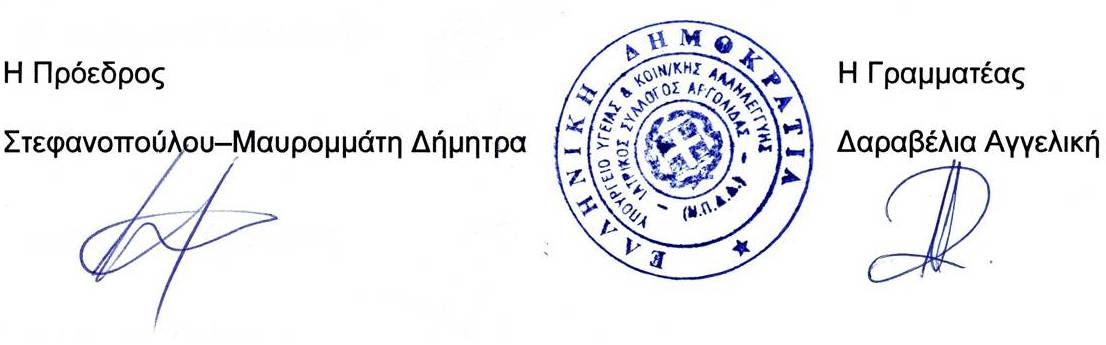 